ÚKOLY DO ÚTERÝ 31.3. – vyfoťte cvičení a nákupní seznampage 48, part 4C MUT GOES SHOPPING (go shopping – jít nakupovat)začněte učením slovíček – PS str. 83 4C , napište si je do slovníčkuposlechněte si komiks, u poslechu současně sledujte text a obrázky https://elt.oup.com/student/project/level2/unit4/audio?cc=cz&selLanguage=cspokračujte na - page 49, exercise 2 (čti znovu příběh a spoj poloviny vět k sobě, pomůže vám právě komiks)vypracujte to způsobem číslo a písmeno (např. 1f)What do you need to buy? Write your shopping list (napište svůj nákupní seznam, pište počitatelná podstatná jména v množném čísle, např apples…) 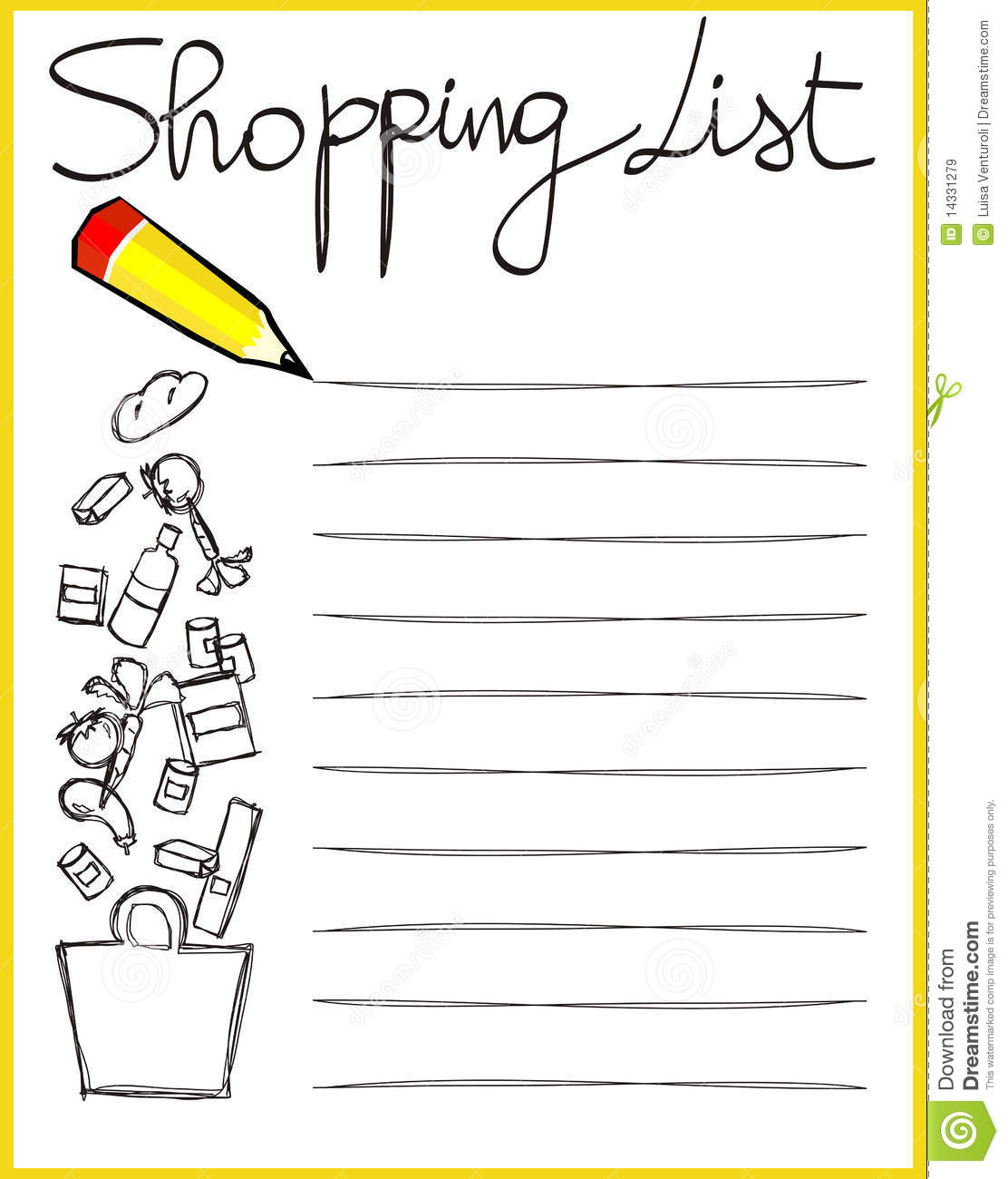 